             ЙЫШЁНУ                                                              РЕШЕНИЕ    22.02.2023 № _09-04__                                                                      22.02.2023 № _09-04__          К\ке= поселок.                                                                  поселок Кугеси В соответствии с Федеральным законом от 06.10.2003 № 131-ФЗ «Об общих принципах организации местного самоуправления в Российской Федерации», Федеральным законом от 02.04.2014 № 44-ФЗ «Об участии граждан в охране общественного порядка», Законом Чувашской Республики от 07.12.2014 № 97 «О регулировании отдельных правоотношений, связанных с участием граждан в охране общественного порядка на территории Чувашской Республики», Уставом Чебоксарского муниципального округа Чувашской Республики, Собрание депутатов Чебоксарского муниципального округа Чувашской Республике р е ш и л о:1.	Утвердить прилагаемое Положение о народных дружинах Чебоксарского муниципального округа Чувашской Республики.2.	Признать утратившим силу:решение Собрания депутатов Чебоксарского района Чувашской Республики от 25.03.2004 «О народных дружинах в Чебоксарском районе»; решение Собрание депутатов Чебоксарского района Чувашской Республики от 14.12.2021 № 11-03 «О внесении изменений в решение Собрания депутатов Чебоксарского района Чувашской Республики от 07.06.2018 № 29-07».3.	Настоящее решение подлежит официальному опубликованию. 4.	Настоящее решение вступает в силу  с 01.01.2023.Председатель Собрания депутатов Чебоксарского муниципального округа Чувашской Республики 					                       В.И. МихайловГлава Чебоксарского муниципального округа Чувашской Республики						               Н.Е. ХорасёвПОЛОЖЕНИЕ
о народной дружине Чебоксарского муниципального округа Чувашской РеспубликиI. Общие положения1.1.		Народная дружина Чебоксарского муниципального округа Чувашской Республики (сокращенное название – НД) создается в соответствии с Федеральным законом Российской Федерации от 02.04.2014 № 44 «Об участии граждан в охране общественного порядка». Настоящим Положением определен порядок формирования и структура народной дружины; цели и задачи, виды деятельности НД; права и обязанности народных дружинников; условия и порядок приема в НД и исключение из нее; порядок взаимодействия народной дружины с правоохранительными органами.1.2.	Народная дружина руководствуется в своей деятельности Конституцией Российской Федерации, Конституцией Чувашской Республики, Федеральными законами и законами Чувашской Республики, указами и распоряжениями Президента Российской Федерации, постановлениями и распоряжениями Правительства Российской Федерации и Кабинета Министров Чувашской Республики, иными нормативными правовыми актами Российской Федерации и Чувашской Республики, Уставом Чебоксарского муниципального округа Чувашской Республики, решениями органов местного самоуправления Чебоксарского муниципального округа Чувашской Республики и настоящим Положением.II. Создание и организация деятельности народной дружины2.1.	Создание, реорганизация и (или) ликвидация народной дружины осуществляются в порядке, определенном Федеральным законом  от 19.05.1995 № 82-ФЗ «Об общественных объединениях» с учетом положений Федерального закона от 02.04.2014 № 44-ФЗ «Об участии граждан в охране общественного порядка» (далее - Федеральный закон).2.2.	Народная дружина действуют в соответствии с Федеральным законом, другими федеральными законами и принятыми в соответствии с ними иными нормативными правовыми актами Российской Федерации, настоящим Законом, другими законами Чувашской Республики и иными нормативными правовыми актами Чувашской Республики, муниципальными нормативными правовыми актами, а также уставом народной дружины.2.3.	В соответствии с Федеральным законом народная дружина подлежит включению в реестр народных дружин и общественных объединений правоохранительной направленности в Чувашской Республике, ведение, которого осуществляется территориальным органом федерального органа исполнительной власти, осуществляющего функции по выработке и реализации государственной политики и нормативно-правовому регулированию в сфере внутренних дел.2.4.	Народная дружина решает стоящие перед ней задачи во взаимодействии с органами государственной власти Чувашской Республики, органами местного самоуправления, органами внутренних дел (полицией) и иными правоохранительными органами.2.5.	Не могут быть учредителями народной дружины граждане:1)	имеющие неснятую или непогашенную судимость;2)	в отношении которых осуществляется уголовное преследование;3)	ранее осужденные за умышленные преступления;4)	включенные в перечень организаций и физических лиц, в отношении которых имеются сведения об их причастности к экстремистской деятельности или терроризму, в соответствии с Федеральным законом от 07.08.2001 № 115-ФЗ                     «О противодействии легализации (отмыванию) доходов, полученных преступным путем, и финансированию терроризма»;5)	в отношении которых вступившим в законную силу решением суда установлено, что в их действиях содержатся признаки экстремистской деятельности;6)	страдающие психическими расстройствами, больные наркоманией или алкоголизмом;7)	признанные недееспособными или ограниченно дееспособными по решению суда, вступившему в законную силу;8)	подвергнутые неоднократно в течение года, предшествующего дню создания народной дружины, в судебном порядке административному наказанию за совершенные умышленно административные правонарушения;9)	имеющие гражданство (подданство) иностранного государства.2.6.	Создание народной дружины при политических партиях, религиозных объединениях, а также создание и деятельность политических партий и религиозных объединений в народной дружине запрещены.III. Порядок приема в народную дружину и исключения из них3.1.	В народную дружину принимаются на добровольной основе граждане Российской Федерации, достигшие возраста восемнадцати лет, способные по своим деловым и личным качествам исполнять обязанности народных дружинников.3.2.	В народную дружину не могут быть приняты граждане:1)	имеющие неснятую или непогашенную судимость;2)	в отношении которых осуществляется уголовное преследование;3)	ранее осужденные за умышленные преступления;4)	включенные в перечень организаций и физических лиц, в отношении которых имеются сведения об их причастности к экстремистской деятельности или терроризму, в соответствии с Федеральным законом от 07.08.2001 № 115-ФЗ                    «О противодействии легализации (отмыванию) доходов, полученных преступным путем, и финансированию терроризма»;5)	в отношении которых вступившим в законную силу решением суда установлено, что в их действиях содержатся признаки экстремистской деятельности;6) 	страдающие психическими расстройствами, больные наркоманией или алкоголизмом;7)	признанные недееспособными или ограниченно дееспособными по решению суда, вступившему в законную силу;8)	подвергнутые неоднократно в течение года, предшествующего дню принятия в народную дружину, в судебном порядке административному наказанию за совершенные умышленно административные правонарушения;9)	имеющие гражданство (подданство) иностранного государства.3.3.	Народные дружинники могут быть исключены из народных дружин в следующих случаях:1)	на основании личного заявления народного дружинника;2)	при наступлении обстоятельств, указанных в пункте 3.2 раздела 3;3)	при совершении народным дружинником, участвующим в охране общественного порядка, противоправных действий либо бездействии, повлекших нарушение прав и свобод граждан, общественных объединений, религиозных и иных организаций;4)	в связи с неоднократным невыполнением народным дружинником требований устава народной дружины, либо фактическим самоустранением от участия в ее деятельности;5)	в связи с прекращением гражданства Российской Федерации.IV. Удостоверение и отличительная символика народных дружинников4.1.	При участии в охране общественного порядка народные дружинники должны иметь при себе удостоверение народного дружинника и предъявлять его гражданам, к которым обращено требование о прекращении противоправного деяния, а также носить нарукавную повязку, нагрудный знак, жилет.Образцы удостоверения народного дружинника, нарукавной повязки народного дружинника и нагрудного знака народного дружинника установлены приложениями 1-3 к Закону Чувашской Республики от 27.12.2014 № 97 «О регулировании отдельных правоотношений, связанных с участием граждан в охране общественного порядка на территории Чувашской Республики» (далее – Закон Чувашской Республики).4.2.	Удостоверение народного дружинника подписывается командиром народной дружины, заверяется печатью народной дружины и выдается народным дружинникам командиром народной дружины в индивидуальном порядке под роспись в журнале учета и выдачи удостоверений и нагрудных знаков народных дружинников.Журнал учета и выдачи удостоверений и нагрудных знаков народных дружинников ведется по форме согласно приложению 4 к Закону Чувашской Республики должен быть пронумерован, прошит (прошнурован) и скреплен печатью народной дружины и подписью командира народной дружины.4.3.	Замена удостоверения народного дружинника производится в случаях:1)	изменения фамилии, имени или отчества владельца удостоверения;2)	установления неточностей или ошибочности произведенных в удостоверении записей;3)	непригодности для дальнейшего использования;4)	утери.4.4.	В случае утери или непригодности для дальнейшего использования нагрудного знака народного дружинника производится его замена. Утраченный нагрудный знак считается недействительным. Номер утраченного нагрудного знака не восстанавливается.4.5.	Замена удостоверения народного дружинника, нагрудного знака народного дружинника осуществляется на основании заявления народного дружинника о выдаче нового удостоверения (нагрудного знака).В случае изменения народным дружинником фамилии, имени или отчества к заявлению о выдаче нового удостоверения народного дружинника прилагаются документы, подтверждающие факт изменения фамилии, имени или отчества.Замена удостоверения народного дружинника по основаниям, предусмотренным пунктами 1 - 4 настоящего пункта, и нагрудного знака народного дружинника в случае его непригодности для дальнейшего использования производится при условии возврата заменяемого удостоверения народного дружинника, нагрудного знака народного дружинника.4.6.	При исключении народного дружинника из народной дружины в случаях, предусмотренных Федеральным законом, удостоверение народного дружинника и нагрудный знак народного дружинника подлежат возврату командиру народной дружины в течение трех дней со дня исключения народного дружинника из народной дружины.4.7.	Запрещается использование удостоверения народного дружинника и отличительной символики народного дружинника во время, не связанное с участием в охране общественного порядка.V. Материальное стимулирование, льготы и компенсации народных дружинников5.1.	Для поощрения народных дружинников Решением Собрания депутатов Чебоксарского муниципального округа утверждено Положение об условиях, размере и порядке выплаты материального стимулирования народным дружинникам, участвующим в охране общественного порядка на территории муниципального округа Чебоксарского района, о предоставлении им льгот, в соответствии с которым могут применяться различные меры морального и материального поощрения:а)		ежеквартальное денежное поощрение;б)		ежеквартальная денежная премия; 5.2.	Народным дружинникам устанавливается льгота в виде бесплатного посещения мероприятий, проводимых муниципальными бюджетными учреждениями культуры, на спортивных и других культурно-развлекательных объектах, находящихся в собственности муниципальных образований Чебоксарского района Чувашской Республики, при предъявлении удостоверения дружинника.5.3.	Народным дружинникам внештатным сотрудникам полиции по месту работы предоставляется ежегодный дополнительный отпуск без сохранения заработной платы продолжительностью до десяти календарных дней.5.4.	Решением Собрания депутатов Чебоксарского муниципального округа Чувашской Республики утверждено Положение об условиях и порядке предоставления единовременных компенсаций народным дружинникам и единовременных пособий членами их семей», которое определяет порядок единовременного пособия членам семьи народного дружинника, погибшего (умершего) вследствие выполнения им обязанностей, связанных с участием в охране общественного порядка, и лицам, находившимся на его иждивении, а также единовременной компенсации народному дружиннику, получившему увечье (ранение, травму, контузию), заболевание, наступившие вследствие причинения вреда здоровью при выполнении им обязанностей, связанных с участием в охране общественного порядка, согласно которому:единовременное пособие предоставляется обратившимся в течение шести месяцев со дня гибели (смерти) народного дружинника членам семьи погибшего (умершего) народного дружинника и лицам, находившимся на его иждивении  - в размере 100 000 рублей в равных долях;единовременная компенсация предоставляется народному дружиннику, ставшему инвалидом вследствие увечья (ранения, травмы, контузии) или заболевания, полученного при исполнении ими обязанностей по охране общественного порядка, и обратившемуся в течение трех месяцев со дня установления инвалидности, в следующих размерах:инвалидам первой группы –  20 000 рублей;инвалидам второй группы –  15 000 рублей;инвалидам третьей группы – 10 000 рублей.VI. Финансирование и материально-техническое обеспечение народной дружины6.1.	Источником финансирования материального стимулирования членов народной дружины Чебоксарского муниципального округа являются средства бюджета Чебоксарского муниципального округа, выделенные на эти цели Решением Собрания депутатов Чебоксарского муниципального округа о бюджете Чебоксарского муниципального округа на соответствующий финансовый год.6.2.	Финансирование народной дружины осуществляется из бюджета Чебоксарского муниципального округа, а также за счет добровольных пожертвований организаций, общественных объединений и иных поступлений, не противоречащих законодательству.6.3.	Финансирование из бюджета Чебоксарского муниципального округа, осуществляется согласно ежегодно утверждаемой смете расходов и доходов в соответствии с действующей функциональной и экономической классификацией.6.4.	Указанные средства направляются на:а)	выплату денежных премий народным дружинникам;б)	изготовление или приобретение символики, атрибутики и документации народной дружины, жилетов, необходимых для обеспечения ее деятельности.6.5.	Исполнительные органы самоуправления Чебоксарского муниципального округа Чувашской Республики обеспечивают штаб народной дружины необходимыми помещениями, оборудованием и средствами связи.6.6.	Народная дружина Чебоксарского муниципального округа Чувашской Республики предоставляет отчеты в администрацию Чебоксарского муниципального округа Чувашской Республики.6.7. Добровольные пожертвования организаций, общественных объединений и иные поступления направляются на другие расходы, необходимые для обеспечения деятельности народной дружиныVII. Руководство деятельностью народной дружины7.1.	Руководство деятельностью народной дружины осуществляет командир народной дружины, избранные членами народной дружины по согласованию с органами местного самоуправления, территориальным органом федерального органа исполнительной власти в сфере внутренних дел.7.2.	В целях взаимодействия и координации деятельности народных дружин органами государственной власти субъектов Российской Федерации и органами местного самоуправления могут создаваться координирующие органы (штабы), порядок создания и деятельности которых определяется законами Чувашской Республики.VIII. Основные задачи и функции народной дружины8.1.	Основными задачами народной дружины являются:- 		содействие правоохранительным органам в обеспечении общественного порядка, профилактике правонарушений, борьбе с преступностью, охране законных прав и интересов граждан;- 		содействие в работе по предупреждению детской безнадзорности и правонарушений несовершеннолетних, в том числе проводимой в подростковых клубах по месту жительства;- 		участие в предупреждении и пресечении правонарушений;- 		распространение правовых знаний, разъяснение норм поведения в общественных местах.8.2. 	Народная дружина, выполняя возложенные на нее задачи и руководствуясь действующим законодательством в пределах предоставленных полномочий, осуществляет следующие функции:- 		участвует в охране правопорядка и общественной безопасности на улицах и в общественных местах Чебоксарского муниципального округа, а также в поддержании общественного порядка во время проведения массовых мероприятий;- 		участвует в мероприятиях по обеспечению безопасности населения и охране общественного порядка и общественной безопасности при возникновении стихийных бедствий, катастроф, аварий, эпидемий, иных чрезвычайных ситуаций и ликвидации их последствий;- 		участвует в предупреждении детской безнадзорности, правонарушений несовершеннолетних и защите их прав;- 		участвует в обеспечении безопасности дорожного движения;- 		участвует в спасении людей, имущества и поддержании правопорядка при стихийных бедствиях и других чрезвычайных ситуациях;- 		разъясняет жителям Чебоксарского муниципального округа нормы поведения в общественных местах;- 		участвует в мероприятиях по соблюдению чистоты и порядка в районе.8.3. 	Народная дружина решает стоящие перед ней задачи во взаимодействии с администрациями и трудовыми коллективами предприятий, учреждений, организаций, общественными объединениями и жителями Чебоксарского муниципального округа, ОМВД России по Чебоксарскому району, прокуратурой Чебоксарского района.IX. Взаимодействие народной дружины с правоохранительными органами9.1.	Народная дружина организует свою работу по обеспечению общественного порядка в тесном сотрудничестве с правоохранительными органами Чебоксарского района в порядке взаимного обмена информацией, совместного планирования и осуществления намеченных мероприятий по борьбе с правонарушениями.9.2.	Во время проведения совместных мероприятий по охране общественного порядка оперативное руководство работой народной дружины осуществляется работниками полиции.X. Формы и методы работы народной дружины10.1.	Повседневная деятельность народной дружины по обеспечению правопорядка и общественной безопасности осуществляется путем:- 		патрулирования и выставления постов на улицах и других общественных местах;- 		проведения предупредительно-профилактических рейдов по выявлению и пресечению правонарушений в местах массового пребывания населения и на транспорте;- 		проведения индивидуальной профилактической и воспитательной работы с лицами, систематически допускающими правонарушения, разъяснения гражданам действующего законодательства, осуществления индивидуальной работы с несовершеннолетними, состоящими на учете в ОМВД России по Чебоксарскому району, их родителями и другими близкими родственниками;- 		использования других, не противоречащих действующему законодательству, форм и методов деятельности.XI. Права народных дружинников11.1.	Народные дружинники при участии в охране общественного порядка имеют право:1)	требовать от граждан и должностных лиц прекратить противоправные деяния;2)	принимать меры по охране места происшествия, а также по обеспечению сохранности вещественных доказательств совершения правонарушения с последующей передачей их сотрудникам полиции;3)	оказывать содействие полиции при выполнении возложенных на нее Федеральным законом от 07.02.2011 № 3-ФЗ «О полиции» обязанностей в сфере охраны общественного порядка;4)	применять физическую силу в случаях и порядке, предусмотренных Федеральным законом от 02.04.2014 № 44-ФЗ «Об участии граждан в охране общественного порядка»;5)	осуществлять иные права, предусмотренные Федеральным законом от 02.04.2014 № 44-ФЗ «Об участии граждан в охране общественного порядка», другими федеральными законами.11.2. Народные дружинники вправе отказаться от исполнения возложенных на них обязанностей в случае, если имеются достаточные основания полагать, что их жизнь и здоровье могут подвергнуться опасности.XII. Обязанности народных дружинников12.1.	Народные дружинники при участии в охране общественного порядка обязаны:1)	знать, и соблюдать требования законодательных и иных нормативных правовых актов в сфере охраны общественного порядка;2)	при объявлении сбора народной дружины прибывать к месту сбора в установленном порядке;3)	соблюдать права и законные интересы граждан, общественных объединений, религиозных и иных организаций;4)	принимать меры по предотвращению и пресечению правонарушений;5)	выполнять требования уполномоченных сотрудников органов внутренних дел (полиции) и иных правоохранительных органов, не противоречащие законодательству Российской Федерации;6)	оказывать первую помощь гражданам при несчастных случаях, травмах, отравлениях и других состояниях и заболеваниях, угрожающих их жизни и здоровью, при наличии соответствующей подготовки и (или) навыков;7)	иметь при себе, и предъявлять гражданам, к которым обращено требование о прекращении противоправного деяния, удостоверение установленного образца.12.2.	Народные дружинники могут привлекаться к участию в охране общественного порядка в их рабочее или учебное время с согласия руководителя организации по месту их работы или учебы.XIII. Общие условия и пределы применения народными дружинниками физической силы13.1.	Народные дружинники при участии в охране общественного порядка могут применять физическую силу для устранения опасности, непосредственно угрожающей им или иным лицам, в состоянии необходимой обороны или крайней необходимости в пределах, установленных законодательством Российской Федерации.13.2. 	Перед применением физической силы народный дружинник обязан сообщить лицу, в отношении которого предполагается ее применение, что он является народным дружинником, предупредить о своем намерении и предоставить данному лицу возможность для прекращения действий, угрожающих жизни и здоровью народного дружинника или иных лиц.13.3.	Народный дружинник имеет право не предупреждать о своем намерении применить физическую силу, если промедление в ее применении создает непосредственную угрозу жизни и здоровью граждан или народного дружинника либо может повлечь иные тяжкие последствия.13.4.	Народный дружинник при применении физической силы действует с учетом создавшейся обстановки, характера и степени опасности действий лиц, в отношении которых применяется физическая сила, характера и силы оказываемого ими сопротивления.13.5.	Народный дружинник обязан оказать гражданину, получившему телесные повреждения в результате применения физической силы, первую помощь, а также в случае необходимости принять меры по обеспечению оказания ему медицинской помощи в возможно короткий срок.13.6.	О применении физической силы, в результате которого причинен вред здоровью гражданина, народный дружинник обязан незамедлительно уведомить командира народной дружины, который не позднее трех часов с момента ее применения информирует об этом соответствующий территориальный орган федерального органа исполнительной власти в сфере внутренних дел.13.7.	Народным дружинникам при участии в охране общественного порядка запрещается применять физическую силу для пресечения правонарушений, за исключением случая устранения опасности, непосредственно угрожающей им или иным лицам, в состоянии необходимой обороны или крайней необходимости в пределах, установленных законодательством Российской Федерации, а также в отношении женщин с видимыми признаками беременности, лиц с явными признаками инвалидности, несовершеннолетних, когда их возраст очевиден или известен, за исключением случаев совершения указанными лицами вооруженного либо группового нападения.XIV. Ответственность народных дружинников14.1.	За противоправные действия народные дружинники несут ответственность, установленную законодательством Российской Федерации.14.2.	Действия народных дружинников, нарушающие права и законные интересы граждан, общественных объединений, религиозных и иных организаций, могут быть обжалованы в порядке, установленном законодательством Российской Федерации.XV. Правовая и социальная защита народных дружинников15.1.	Народный дружинник при исполнении возложенных на него обязанностей по охране общественного порядка и общественной безопасности находится под защитой в соответствии с законом Российской Федерации.15.2.	Народный дружинник при исполнении возложенных на него обязанностей по охране общественного порядка и общественной безопасности руководствуется только законом, и не может быть ограничен решениями политических партий, общественных объединений и движений.15.3.	Народный дружинник исполняет только указания командира, который в свою очередь взаимодействует с сотрудниками ОМВД России по Чебоксарскому району, прокуратурой Чебоксарского района.15.4.	Воспрепятствование законной деятельности народного дружинника, неисполнение его законных требований, а равно насилие в отношении дружинника или угроза его применения, посягательство на его жизнь, здоровье, честь и достоинство в связи с исполнением им обязанностей по охране общественного порядка, влечет ответственность, предусмотренную законодательством Российской Федерации.15.5.	Народный дружинник имеет право на гарантии социальной защиты, предусмотренные законодательством Российской Федерации.15.6.	Органы местного самоуправления Чебоксарского муниципального округа Чувашской Республики могут устанавливать дополнительные гарантии социальной защиты граждан, участвующих в деятельности народной дружины.XVI. Контроль за деятельностью народной дружины16.1.	Надзор за исполнением народными дружинами законов осуществляет прокуратура Российской Федерации в соответствии с Федеральным законом от 17.01.1992 № 2202-1 «О прокуратуре Российской Федерации».16.2.	В случае приобретения народными дружинами прав юридического лица контроль за соответствием их деятельности уставным целям осуществляется органом, принимающим решение о государственной регистрации общественных объединений, в соответствии с Федеральным законом от 19.05.1995 № 82-ФЗ «Об общественных объединениях».16.3.	ОМВД России по Чебоксарскому району осуществляет контроль за деятельностью народных дружин, связанной:-		с оказанием содействия органам внутренних дел (полиции) и иным правоохранительным органам в охране общественного порядка;-		с участием в предупреждении и пресечении правонарушений на территории по месту создания народной дружины;-		с участием в охране общественного порядка в случаях возникновения чрезвычайных ситуаций;-		с распространением правовых знаний, разъяснение норм поведения в общественных местах.XVII. Прекращение деятельности народной дружины 17.1.	Прекращение деятельности народной дружины может быть произведено путем реорганизации или ликвидации. Дружина не может быть реорганизована в  хозяйственное общество или товарищество.17.2.	Реорганизация осуществляется по решению Общего собрания народной дружины и принимается единогласно.17.3.	Ликвидация народной дружины осуществляется по решению Общего собрания народной дружины в соответствии с Уставом народной дружины, либо по решению суда по основаниям и в порядке, которые предусмотрены Федеральным законом от 02.04.2014 № 44-ФЗ «Об участии граждан в охране общественного порядка». 17.4.	Сведения и документы, необходимые для осуществления государственной регистрации народной дружины в связи с ее ликвидацией, предоставляются в Министерство внутренних дел по Чувашской Республике, принявшего решение о государственной регистрации народной дружины при ее создании.17.5.	Ликвидация считается завершенной, а народная дружина – прекратившей свою деятельность, после внесения записи в региональный реестр.  Чёваш Республикин Шупашкар муниципаллё округ.н депутатсен Пухёв.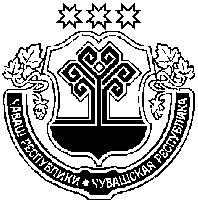 Собрание депутатовЧебоксарского муниципального округаЧувашской РеспубликиОб утверждении Положения о народной дружине Чебоксарского муниципального округа Чувашской Республики